Date : …….. /…… /……							………..…………………………..Consigne : Lis attentivement la situation suivante. Réponds aux questions.Le service de santé au travail ou « médecine du Travail » permet de contrôler la santé des employés.Regarde les vidéos suivantes, pour comprendre leur rôle.Vidéo 1  https://youtu.be/Hj9g5MaYSW8Vidéo 2  https://youtu.be/CRicTDPPodY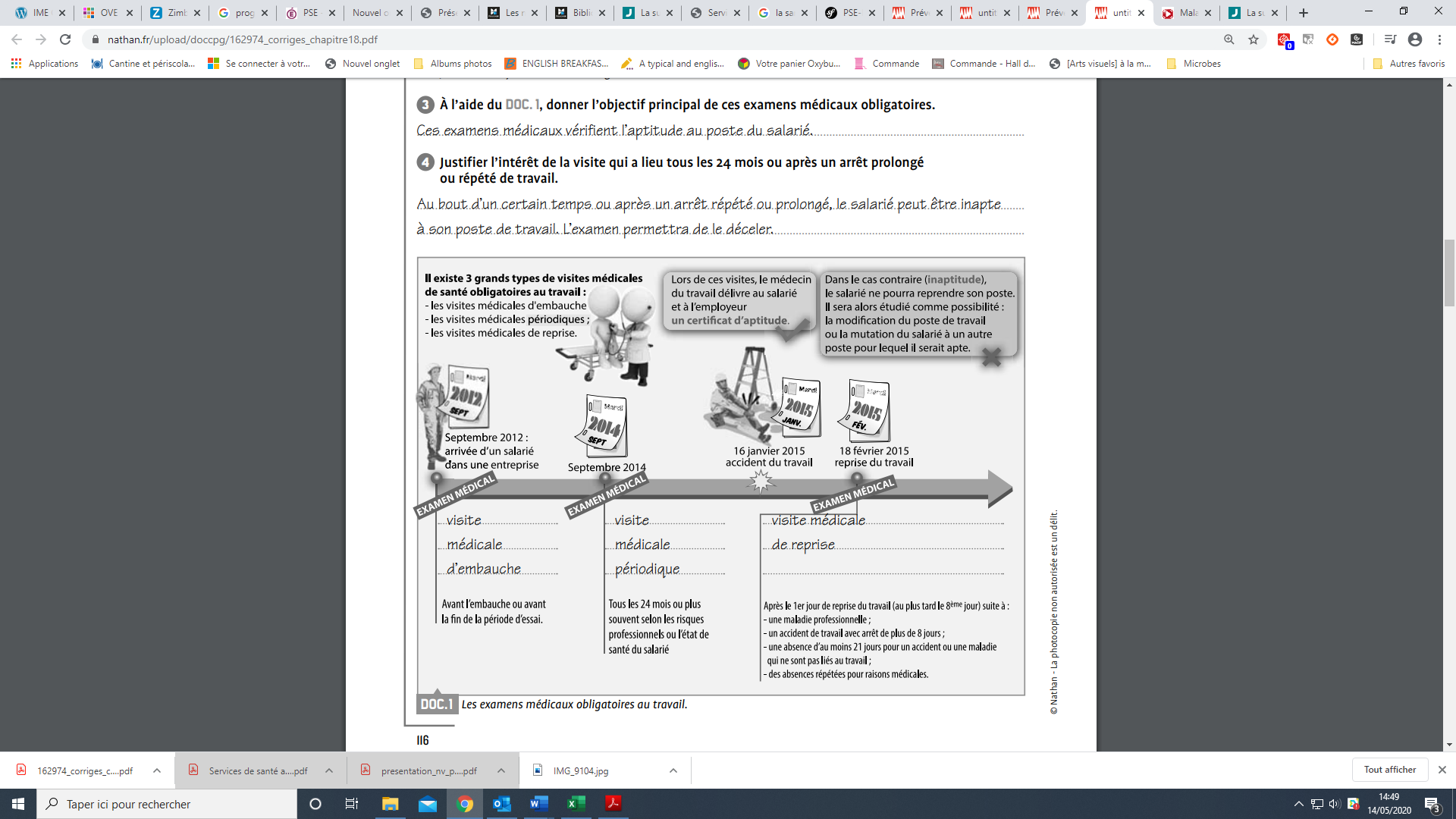 Consigne : Observe le document et relie chaque cas à la visite obligatoire correspondante.Suite à une fracture de la jambe en jouant au football,    ●		    ●visite d’embaucheJoakim vient juste de finir sa longue rééducation.				Cela fait maintenant 2 ans que Matthieu a passé  	    ●		    ●visite périodiquesa visite d’embauche. 		Anthony vient juste de signer un CDD. 			    ●		    ● visite de reprisePour chaque situation, coche l’examen adapté :Prévention Santé Environnement LE SUIVI MEDICAL DES SALARIES Objectifs d’apprentissage :Repérer les examens médicaux dans le cadre du travail.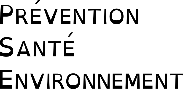 Laëtitia vient de prendre la direction d’une entreprise. Elle devient responsable de la surveillance médicale de ses salariés. Elle met en place un suivi grâce aux informations données par le Service de santé au travail. Lors de sa première semaine de travail, elle doit gérer trois dossiers : - celui d’Amandine qui, suite à un arrêt de travail de 2 mois pour une chute de cheval, doit reprendre son travail ; - celui de Kévin, qui n’a pas son vaccin DTP à jour d’après le médecin du travail ; - et celui de Mélanie, qui vient juste de signer un CDI dans l’entreprise.QUI ?  Quelle personne est concernée ?QUOI ? Quel est le problème ? Que doit-elle faire ?Pourquoi Laetitia doit-elle régler le problème ?AucuneVisiteVisite d’embaucheViste périodiqueVisite de reprisea) Un nouvel employé pendant sa période d’essai.b) Une employée qui a eu une maladie professionnelle.c) Un salarié victime d’un accident du travail avec un arrêt de 2 jours.d) Un salarié qui n’a pas vu le médecin du travail depuis plus de 2 ans.e) Un salarié victime d’un accident de travail avec un arrêt de 35 jours